Saksliste for styremøte 19 mars 2019 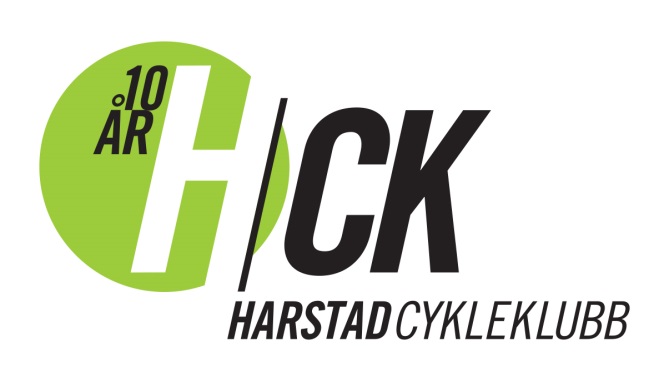 Dato: 		Tisrdag 23. april 2019	Kl.:		Kl. 20:00 – 22:00Sted:	SesjonssenteretTil diskusjon/orientering:Gjennomgang referat forrige møteReferent – IdarTid neste møte . Februar 20:00 – 22:00Økonomi Blåbærhaugen Klargjøring for valg og presentasjon av dette på årsmøtet. Gjennomføring av årsmøte med posterBudsjettEventueltKjapp runde på drakt - oppsummering på hvilke sponsorer som skal være på draktenBT tar kontakt med Michel på Hipp Hurra for siste justeringer. Rent idrettslag med rett logo, Harstad Cykleklubb på ryggen, ny logo "stamina".Økonomi Blåbærhaugen Vi har fått 300K fra Nordenfjelske forleden.Vi må ha et årsmøtevedtak på at styret får fullmakt til å gå i gang med del 1Sakspapirer må gå ut på nett allerede på torsdag.Presentasjon av blåbærhaugen på årsmøtet.Stian sier Velosolution er invitert til årsmøtet - presentasjon av pumptrack og og planene. Lansere ideen om RedBul-arr i Harstad/blåbærhaugen. Qualifyer event for RedbullVi er avhengig av at medlemsmøtet før årsmøtet godkjenner at dette blir en sak.JIH er klar på at vi må ha en god plan for å informere medlemmer og selge inn budskapet.Klarering av hva Blåbærhaugen-prosjektet er og kan bli.      Gjennomgang av tall og budsjett Utfordring på overnatting, frokost/lunch, maskinleie, 8-10personer på dugnad. Blant annet i forbindelse med asfalt.Arbeidsbrakke og en leie/lånebilVed behov - gjerder. Snakk med Seteråsen maskin for maskiner og gjerder.Det må stå en sum for momsrefusjonAvklaring om Harstad Kommunes graving i Blåbærhaugen. Blir dette før høsten? Hva er endelig trasé for denne gravingen. Stian snakker med Maria.Vi må ha kontroll på innleie av maskiner.Hvem kan snakke med de forskjellige oppgavene?Idar snakker med Jacop og eller Tord i Seteråsen maskin.Jan Inge sjekker overnatting til bygningsfolka15. juni er en mulig startdatoInvolvere prosjektgruppa.BT "tryller" med tallene og får det stort sett til å gå opp. Vi mangler 900.000(som vi egentlig har på konto ...)Det må synliggjøres hvilke kostnader vi får på maskiner og overnattingKristian snakker med ByggesystemerEr det noen som vet om et hus eller en leilighetSynliggjøre alle kostnader.Kontigent må sendes ut.Gjennomgang av Budsjett - vi har god rådVi må ha flere folk som skal "arbeide" i klubben.Prioritet i arbeidet fram mot årsmøtet.Ingrid purrer mot RevisorrapportenSesongplanPresentasjon må klargjøres.Styret vil ha et endelig mandat. Pengene vi har fått forplikter.Kontigent for 2019 - som før